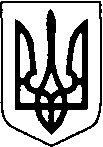 БОРАТИНСЬКА СІЛЬСЬКА  РАДАЛУЦЬКОГО РАЙОНУ  ВОЛИНСЬКОЇ  ОБЛАСТІРОЗПОРЯДЖЕННЯ ГОЛОВИ07лютого 2020 року             с. Боратин		                              № 19/1.2Про зняття з соціального обслуговуванняВідповідно до статей 25, 59 Закону України «Про місцеве самоврядування в Україні», Закону України «Про соціальні послуги», абзацу 8 пункту 2.5. розділу 2 Наказу Міністерства соціальної політики України від 13 листопада 2013 року № 760 «Про затвердження державного стандарту догляду вдома», на підставі свідоцтва про смерть, виданого Ківерцівським районним відділом державної реєстрації актів цивільного стану Західного міжрегіонального управління Міністерства юстиції (м. Львів) від 01 лютого 2020 року серія 1-ЕГ № 246979:1. Припинити надання соціальної послуги догляду вдома жительці села Городище Боратинської сільської ради у зв’язку із смертю отримувача послуги.2. Зняти з соціального обслуговування жительку села Городище Боратинської сільської ради. 3. Контроль за виконанням розпорядження покласти на начальника служби у справах дітей, сім’ї та соціального захисту Вікторію Мельник.Сільський голова							Сергій ЯРУЧИКВікторія МельникВИКОНАВЕЦЬ:Начальник служби у справах дітей, сім’ї та соціального захисту					Вікторія Мельник«____»_______2020 р.ПОГОДЖЕНО:Секретар ради							ЛюдмилаСахан			«____»_______2020 р.Спеціаліст-юрисконсульт 					БогданаМакарчук«____»_______2020 р.